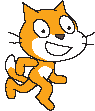 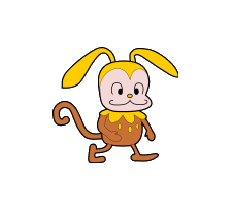 ※プログラミングアプリ「Scratch」でも利用できますイメージ矢印のキーを押すと…使用するスプライトピョンキーブロックの組み方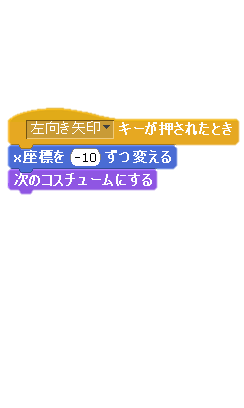 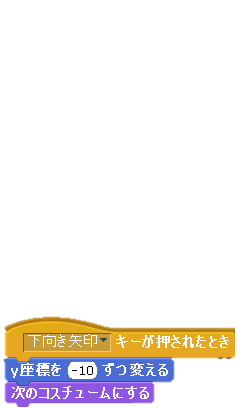 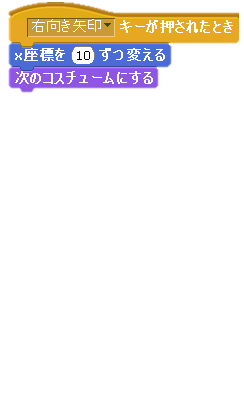 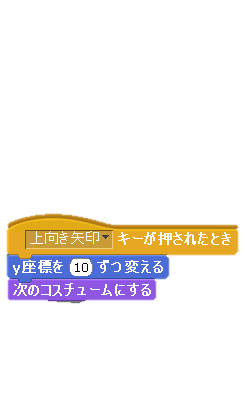 イメージ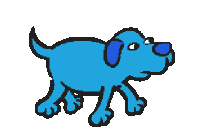 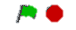 使用するスプライト犬ブロックの組み方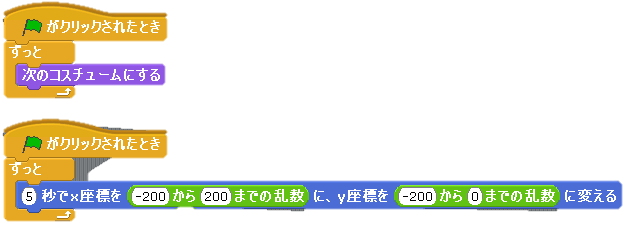 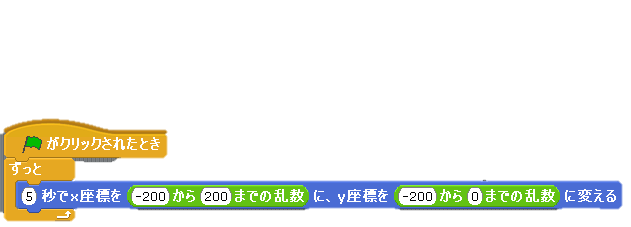  イメージ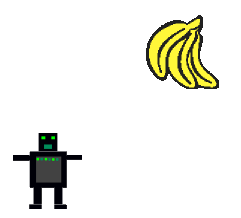 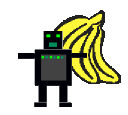 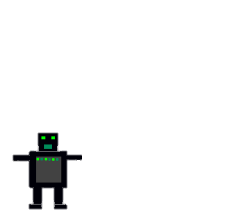 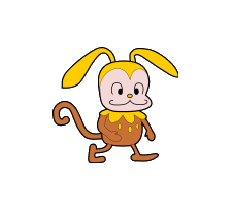 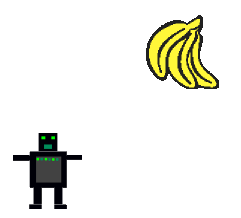 使用するスプライトピョンキー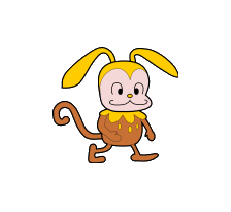 ロボット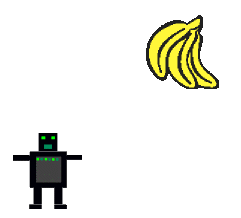 物(バナナ)ブロックの組み方〇ロボットにふれたら、信号を送る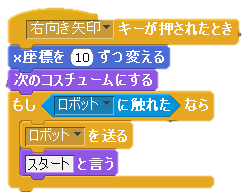 〇信号を受けたら、自動で物（バナナ）に向かって動く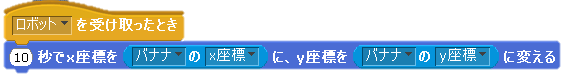 イメージ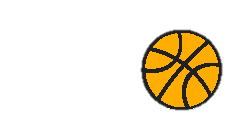 使用するスプライトピョンキー　物(ボール)ブロックの組み方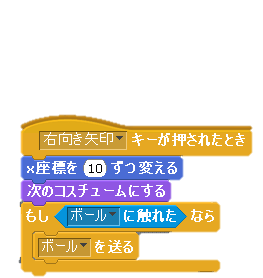 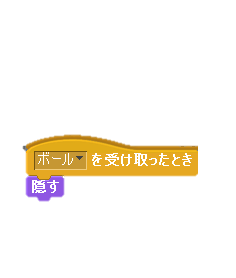 イメージ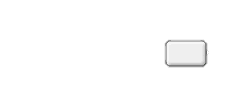 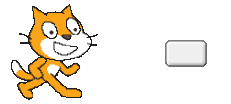 使用するスプライトピョンキーもともと消えていた物(バスケットボール)ある物(ボタン)ブロックの組み方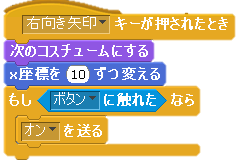 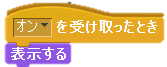 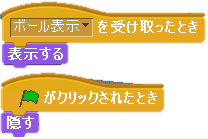 